NYNORSKDisposisjon – novelletolking OverskriftInnleiinga kan innehaldepresentasjon av tekst(ar) og forfattar(ar)kort, foreløpig tolking av teksten (om fleire: ein sentral likskap eller forskjell)Hovuddelen kan innehaldemotiv og ytre handlingtemaeksempel på korleis verkemidla får fram temaet du har landa påutforsking av tekstane i lys av litteraturhistorisk kontekstAvslutninga kan innehaldeutdjuping av tolkingaoppsummeringKjeldelisteSjå side 26 for korrekt kjeldeføring.Førskrivingsskjema – novelletolkingEksempel på utfylt skjema frå vg3-boka – novelletolkingSkjemaet er fylt ut til novelletolking av novella «Synden» av Ninni Roll Anker på side 86. 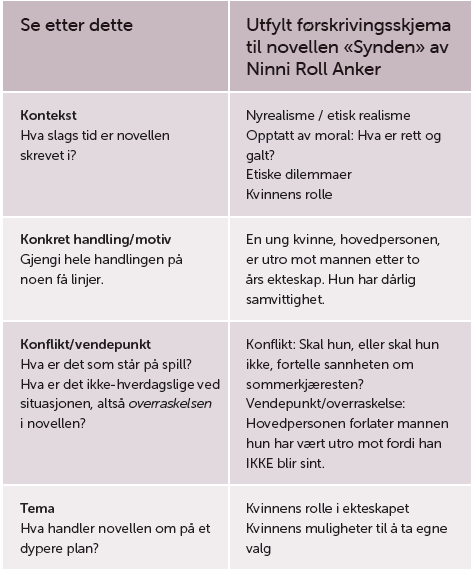 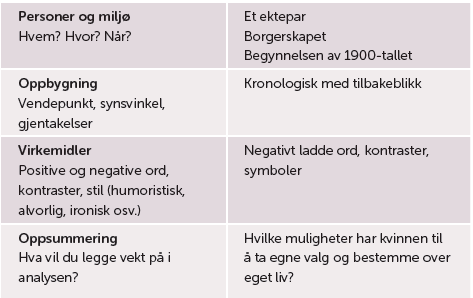 Sjå etter detteTekstKontekstKva slags tid er novella skriven i?Konkret handling/motivSummer opp heile handlinga på nokre få linjer.Konflikt/vendepunktKva er det som står på spel? Kva er det ikkje-kvardagslege ved situasjonen, altså overraskinga i novella?TemaKva handlar novella om på eit djupare plan?Personar og miljøKven? Kvar? Når?Oppbygging/komposisjonNår kjem vendepunktet (viss det er eit)? Spenningskurve, in medias res, synsvinkel, type komposisjon, gjentaking? Endrar skrivemåten seg gjennom teksten? Og så vidare.VerkemiddelPositive og negative ord, kontrastar, gjentakingar, stil, dialog (humoristisk, alvorleg, ironisk osv.)OppsummeringKva vil du legge vekt på i analysen din?